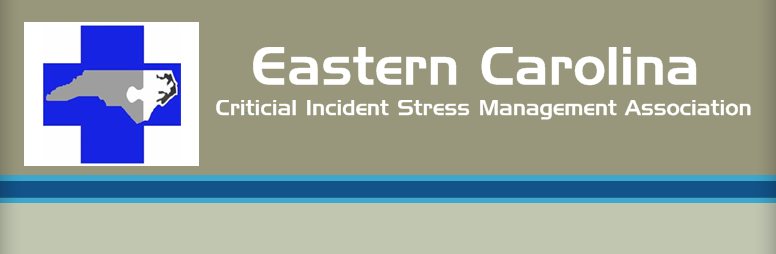 DEFUSING/DEBRIEFING REQUEST & PREPARATION CHECKLISTDate:                                       Call Received From:  Contact Person Name:                                                Title: Agency Name:                             Telephone:  (H)  					(W)  					   (Cell)  THE CRITICAL INCIDENT 	Line of Duty Death				 		Serious Injury to Emergency Personnel Serious Injury to Children 		 Serious Multiple Casualty Incident Traumatic Death of Child or Children 	 	Suicide of Emergency Personnel 	Victims Known to Emergency Personnel 	Event with Excessive Media Interest 	 Event with Unusually Powerful Impact to Emergency Personnel       Other, Explain:  __________________________________________________________________________________________________________________________.Date of Incident:  	    					Time of Incident:  Number of Victims:   		  			Number of Deaths:   Number of Involved Personnel:Rescue Personnel					EMS 	Fire Personnel						Law Enforcement Personnel	Security Personnel					Clinical Personnel	Air-Medical Personnel				Medical / Hospital Personnel	Dispatchers							Other Involved PersonnelAre there individuals in the group who appear to be distressed?   	 Yes     		No  		Describe:   Have personnel demonstrated behavioral changes?	  Yes    		  No  		Describe:  Have any personnel requested help?     		Yes     		No   Who: Are other agencies showing similar reactions?    	 Yes    	   	NoDescribe:  What will the length of time be between the incident and the scheduled defusing/debriefing?  THE DEBRIEFINGDate:  				  	Time:  				  Location:  Directions:                                                 Who will be responsible for the following:Opening the debriefing facility:  Providing light refreshments:  Briefing the team prior to the debriefing:  Data collection for the team:  (News Articles, videotapes, photographs, incident report, etc.) ANNOUNCEMENTS OF THE DEBRIEFINGThe debriefing must be announced to all personnel involved in the incident.Who will be responsible for notifying the following:Rescue Personnel:   Air-medical Personnel:  Fire Personnel:  Law Enforcement Personnel:  Security Personnel: Clinical Personnel:  Medical Personnel:  Other Involved Personnel:  Emergency Medical Services:  Dispatchers:  TEAM FORMATIONTime for team to meet for strategic planning:  Team Members:Mental Health Professional: (Team Leader) Peer Support Personnel:  Brief Description of the Incident:  INFORM THE PARTICIPANTS OF THE FOLLOWING:Purpose, to bring all of the participants together to discuss their reactions to the incident, to learn techniques for dealing with stress, and to offer positive support for the actions taken.It will NOT be an incident critique.LocationStarting TimeLength, allow 2 ½ to 3 hours.Note taking, recorders, and non-involved personnel are forbidden from the debriefing.Radios/pagers/scanner, etc. will need to be turned off.